 Ms. SpencerVisual Art 11 EnrichedCourse Syllabus2016 – 2017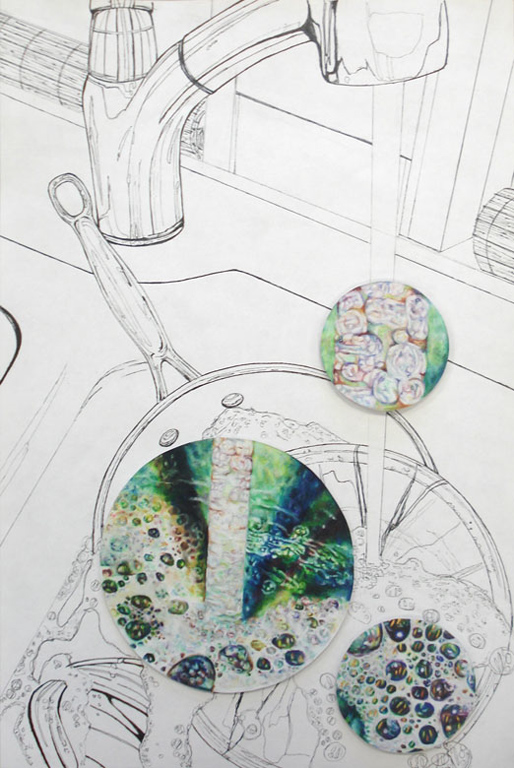 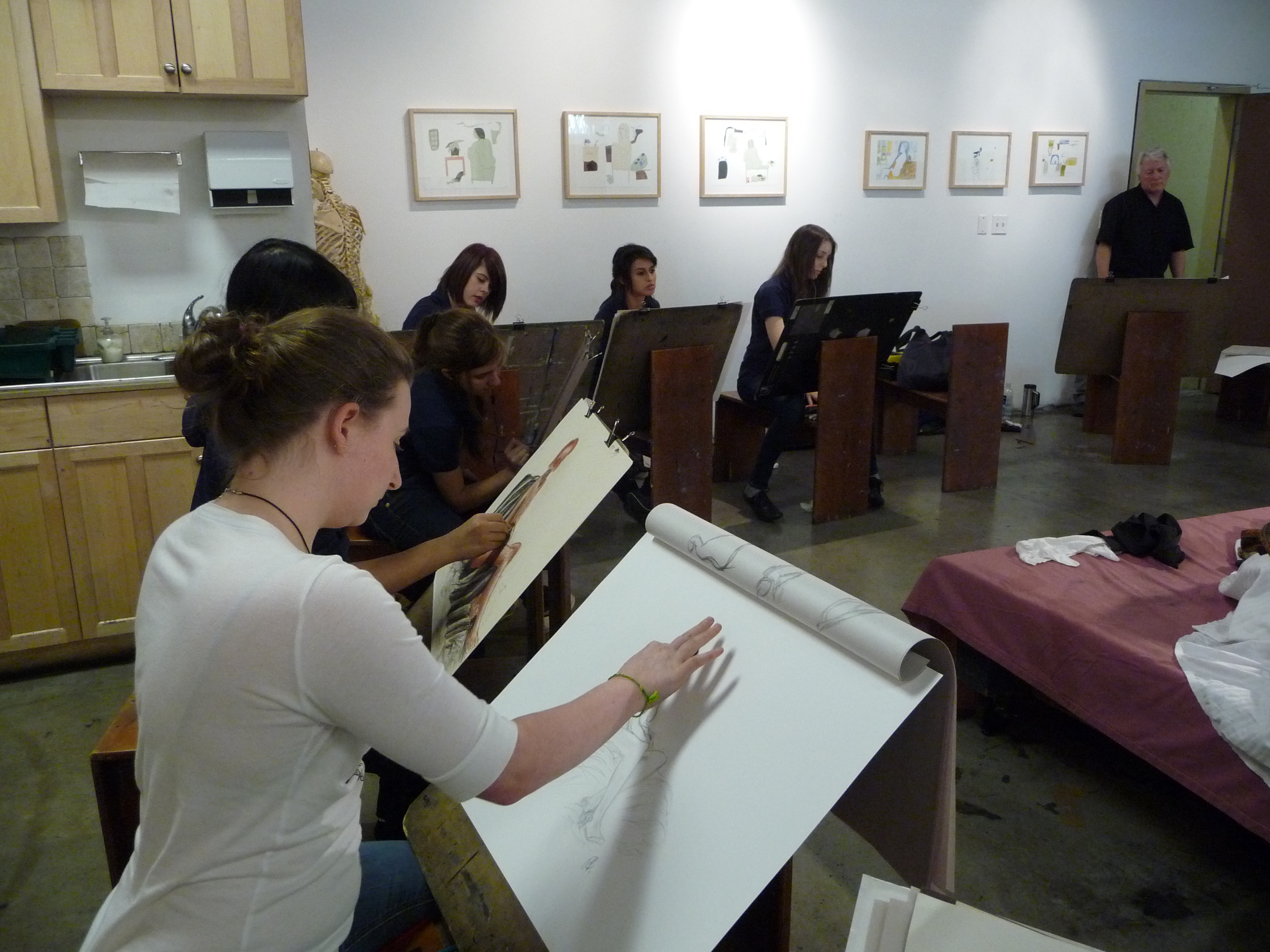 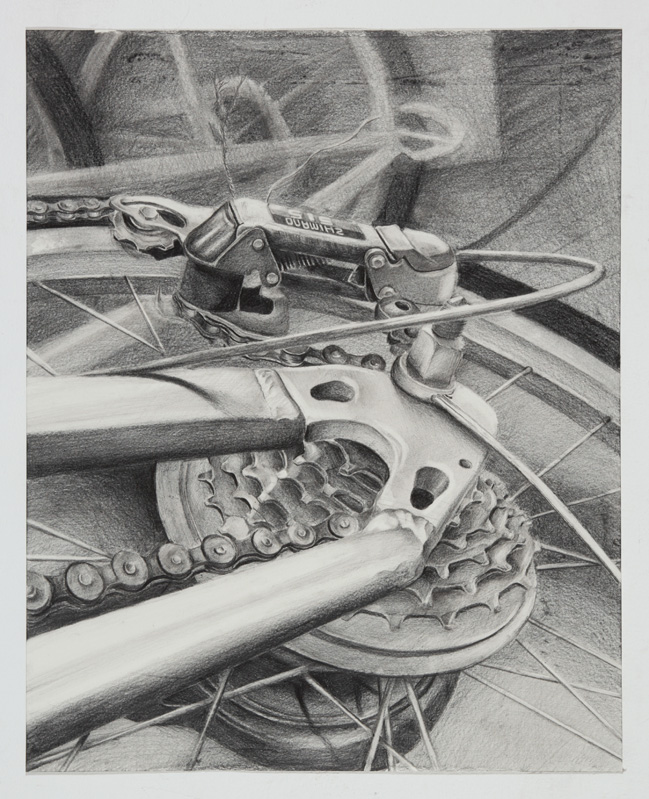 Course DescriptionThe Visual Art 11 Enriched course is aimed at students who have an interest in the Advanced Placement Studio Art Program and its subsequent portfolios. The course is designed for students who are seriously interested in both the practical and theoretical experiences of art.  It is essentially suited for students who are highly motivated, and who are willing to put forth a serious commitment to the program.  AP® Studio Art is not based on a written exam; instead, students submit portfolios to the College Board for evaluation at the beginning of May during their grade 12 year.  The Visual Art 11 Enriched Course is based on the premise that College/University level material can be taught successfully to secondary students, and the projects are designed to allow freedom in the structure of the course while keeping in mind that the quality and breadth of the work should reflect artwork at the post-secondary level. 	The Visual Art 11 Enriched course has been designed to accommodate students who have expressed an interest in completing either the AP Drawing or AP 2-D Design portfolio.  Students in Visual Art 11 Enriched are expected to go on to complete their AP portfolios in grade 12, however it is not mandatory that they do so.  Therefore, all content of the Visual Art 11 Enriched course meets the requirements of the Breadth section of the AP Studio Art Program.  Through direct teacher instruction, emphasis will be placed on the production of a volume of quality pieces of artwork.  Students will address the breadth and quality sections of the AP portfolio in Visual Art 11 Enriched.  Important Contact Information:My Email address: Courtenay.spencer@collingwood.org My website: (the place to find project instructions often to be updated as units progress)
My Website:http://theartsmock.weebly.com/General Learning OutcomesTo understand how to use the artistic process to create successful work based on “big ideas”To create meaningful and authentic workTo let personal ideas and curiosity guide independent exploration and learningTo demonstrate a breadth of high quality work (approx. 10 pieces)To discuss and begin to plan the development of the Concentration section of the final AP Studio Art portfolioTo begin exploring postsecondary art/design optionsInstructional GoalsTo encourage creative and systemic investigation of both formal and conceptual issues.  To enable students to develop a mastery in concept, composition, and execution of either 2-D Design or Drawing.To emphasize making art as an ongoing “evolutionary” process that involves the student in informed and critical decision making.To Help students develop technical skills and familiarize them with the functions of the  visual elements and principles.To encourage students to become independent thinkers who will contribute inventively and critically to their culture through the making of art.  Structure of the Advanced Placement Studio Art Portfolios:Quality – For this section, students are asked to submit 5 actual works in one or more media that exhibits mastery or essentially a student’s overall best work.Concentration – For this section, students will submit 12 slides (some may be details) where it is evident that an in-depth exploration of a particular artistic concern has been achieved.  The works should be unified by an underlying idea that has visual and/or conceptual coherence.Breadth – For this section, students will submit a total of 12 slides of 12 different works where a solid understanding and application of visual principles and material techniques has been achieved.  The best demonstrations of breadth clearly show experimentation and a range of conceptual approaches to the work.  Note: Visual Art 11 Enriched students will be focusing primarily on the breadth section of the portfoliosCopyright Issues All work must be original. If students use someone else’s work or a published image as a basis for their own pieces, there must be significant alteration to the piece for it to be considered original!Homework As in any college-level course, it is expected that students will spend a considerable amount of time outside the classroom working on completion of assignments. Ideas for projects or solutions to problems should be worked out in a sketchbook both in class and outside of class. The sketchbook is an essential tool in recording ideas, capturing visual information, working on compositional issues, and just fooling around. Sketchbooks are checked frequently for progress. Students are required to have a Pinterest account to be used for research and idea generation. Students will also be required to create and maintain a blog, which will be used for documenting the artistic process and reflecting on both their own work and that of both historical and contemporary artists.CritiquesStudents are required to participate in critiques at the end of each unit/project where there is an expectation to share and discuss individual work, develop and share opinions regarding the work of others, and provide and digest constructive criticism.Open Studio One day a week students are encouraged to meet after school for an open studio. A schedule of meeting dates will be posted. Some of these meeting will be open for students to work on projects independently and some will be structured drawing sessions. It is important that students arrive on time and be prepared to work during these meetings. Exhibitions/Competitions Visual Art 11 Enriched students are encouraged to participate in exhibitions and competitions. At the end of the school year, students will organize an exhibition of their work in the school galleries. Details about this exhibition will be provided toward the end of the year. Assessment and EvaluationMost assignments are open-ended in nature and explore a variety of approaches to drawing and 2-D design, and due dates are chosen to reflect the amount of time that generally is required to complete each assignment.  After each assigned project due date, you will no longer be allowed to work on this project during class time.  Due dates will be scheduled and students are expected to make every effort to complete the assignments by the due date.  However, keep in mind that if you wish to be considered for major awards, (including colours), your work must be submitted by the end of the term in which it was assigned. I will also accept any work you wish to redo with the same deadlines applying.  Marks may be taken off for late assignments as per the Collingwood School Punctuality Protocol, but will be decided on a “case by case” basis.  It is important for students to stay on top of their work so as not to get behind.  Flexibility of due dates is possible; however, a backlog of late assignments is certainly not encouraged given the amount of work to be covered in the course.  If a student is having difficulty at any time in completing an assignment, she/he is encouraged to talk to Ms. Spencer ASAP to review the issues and make a plan!  We all want you to be as successful as you want to be in this course! Student work is evaluated on both a formative (in progress) and summative (finished product) basis.  Assignment criteria for Breadth projects are clearly outlined; however, students are also encouraged to explore a variety of options when solving visual problems with teacher consultation.  The teacher will regularly provide written feedback to students on their progress and the AP Studio Art rubric will most often be used so as to establish the standards students can expect to meet when the College Board evaluates their work.        Possible Assessment ToolsRubricsBlog posts tracking processAnecdotal Comments with Suggestions for ImprovementEvaluation of Student AchievementMajor Projects = 60%Visual Journal /Bootcamps/Blog = 30%Critiques/Participation = 10%Collingwood’s Habits of a Successful LearnerIt is expected students will work to improve their learning habits over the duration of the course.  Please refer to the rubric, which outlines the various criteria and levels for meeting the criteria in the attached handout.  Student progress of the Learning Habits will be evaluated by both the student and the teacher several times throughout the year.Content of the Class:The course includes the following three components:Study of contemporary/historical artists and trends. In addition to class work, students are expected to visit galleries and local art museums on their own. We will also be visiting “the flats” (main street area) galleries as a class and participating in a drawing from a live nude model at Basic Inquiry Studio. Date TBA.A “Visual Journal” or sketchbook to be composed of planning visual ideas, notes, photos, doodles, mini exercises and “boot camps”, short assignments, quick drawings, and practice of various techniques. Many art schools like to see students’ sketchbooks. Students will also be required to maintain a blog used for documenting and reflecting on the process and production of their artwork. Development of the breadth section of the student’s portfolio for AP Drawing or AP Design. Course Overview & Timeline The following topics will be covered in Visual Art 11 Enriched:September/October  (Weeks 1-8)Explorations in Drawing:Observational Contour drawingLine qualityLight and Shade/ Tonal drawingThe rendering of formGestural, Still Life, Life DrawingCompositional TechniquesElements and Principles of DesignExpressive Mark MakingSurface manipulationThe illusion of depth (perspective)Exploration of various tools, materials and processes used to represent form and space: rendered, gestural, stylized, perspective, abstractFigure/ground relationshipsProportion and scaleExploration of context: observation, viewpoint, psychological imageryJuxtapositionAssignments:“Iron Artist” challengeWeekly Visual Journal Work Blog Posts“Bootcamps”: Contour, Gestural and/or Tonal Drawing Assignments, Line Drawing AssignmentsMajor Projects:The “Deconstruction” Drawing (RISD Challenge)Places and Spaces November / December (Weeks 9-15)Explorations in Drawing/ Mixed Media: Image making strategies: Observational drawing, use of personal photographs, use of grid system, light table, digital projector, opaque projector, image transfer techniquesPastel application techniquesSurface manipulationCompositionRendering of formElements and Principles of DesignColour Theory and Colour relationshipsUse of line, shape, and colour to create unity and varietyUse of pattern to create rhythmAssignments:Weekly Visual Journal WorkBlog Posts“Bootcamps”/mini assignments that focus on a variety of approaches to drawing Major Projects:Consuming ColourFractured SpaceJanuary/February (Weeks 16-22)Explorations in Paint:Value and brush skills exercisesPaint application techniques/surface manipulationBlending techniquesPainting mediumsElements and Principles of DesignRendering of formThe illusion of depthColour Theory and the use of colour relationshipsAcrylic Painting TechniquesAbstraction from nature/urban environmentPainting from memoryCreating a narrativeExploration of Expressionist mark makingAssignments:Weekly Visual Journal workBlog Posts“Bootcamps”/Mini painting assignments dealing with a variety of approaches to paintingMajor Projects: Remembered landscapePersonal narrative paintingMarch/April (Weeks 23-28)Explorations in Paint/Mixed Media Continued:Review of Lino Block CarvingMono Printing tools and processesOther printmaking techniquesElements and Principles of DesignUse of positive and negative spaceProper use of press and other printmaking materialsAssignments:Weekly Visual Journal WorkBlog Posts“Bootcamps”/Mini Assignments dealing with a variety of approaches to painting and mixed mediaMajor Projects: The Happy ProjectConnections May/June (Weeks 29-34)Explorations in Printmaking/Mixed Media:Review of Lino Block CarvingReview of scratchboardMono Printing tools and processesProper use of press and other printmaking materialsPositive/NegativeWorking with Symmetry/AsymmetryElements and Principles of DesignAssignments:Weekly Visual Journal WorkBlog Posts“Bootcamps”/Mini Assignments dealing with various approaches to mixed media and printmakingMajor Projects: Analyze This: Mixed Media ProjectFinal independent choice projectNotes: There will also be a life drawing field trip to Basic Inquiry which will require students to produce a number of Drawings. Date and specifications TBA.There will also be surprise “break days” scattered throughout the year where we will complete quick exercises that will be completed within 1 or 2 classesResourcesThe following is a list of resources that is regularly used to fuel both theory and content behind projects, critiques, and lectures/discussions during the course:Drawing with Imagination, Bert Dodson, North Light Books, 2007Drawing Basics, Jacklym St. Aubyn, Wadsworth Thomson learning, 1998Drawing Lab, Carla Sonheim, Quarry Books, 2010Design Principles and Problems, Paul Zelanski, Mary Pat Fisher, Thomson Wadsworth, 1996Drawing for Older Children and Teens, Mona Brooks, Penguin Putman Inc. 1991Hooked on Drawing, Sandy Brooke, Prentice Hall, 1996Drawing a Contemporary Approach, Claudia Betti & Teel Sale, Harcourt Brace College Publishers. 1997Drawing on the Right Side of the Brain,  Betty Edwards1999, Penguin Putnam Inc.Figure Drawing: The Structure, Anatomy, and Expressive Design of the Human Form, Nathan Goldstein, 2004, Pearson Prentice HallFreehand: Sketching Tips and Tricks Drawn from Art, Helen Birch, Chronicle Books, 2013Paint Lab, Deborah Forman, Quarry Books, 2014Art Fundamentals: Theory and Practice, Ocvirk, Stinson, Wigg, Bone, Cayton, 2002, McGraw HillThe Usborne Complete Book of Art Ideas, Fiona Watt, 2010, Usborne Publishing Ltd.365 Things to do with Paper and Cardboard, Fiona Watt, 2011, Usborne Publishing Ltd.Journal Fodder 365, Eric Scott and Davis Modler, 2012, North Light Books